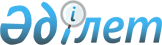 О внесении изменения в приказ Председателя Агентства по защите и развитию конкуренции Республики Казахстан от 5 июля 2022 года № 16 "О введении временного государственного ценового регулирования на розничную реализацию сжиженного нефтяного газа для заправки автотранспорта на автогазозаправочных станциях на территории Республики Казахстан"Приказ Председателя Агентства по защите и развитию конкуренции Республики Казахстан от 27 декабря 2022 года № 20. Зарегистрирован в Министерстве юстиции Республики Казахстан 28 декабря 2022 года № 31346
      1. Внести в приказ Председателя Агентства по защите и развитию конкуренции Республики Казахстан от 5 июля 2022 года № 16 "О введении временного государственного ценового регулирования на реализацию сжиженного нефтяного газа" (зарегистрирован в Реестре государственной регистрации нормативных правовых актов за № 28710) следующее изменение:
      пункт 6 изложить в следующей редакции:
      "6. Настоящий приказ вводится в действие со дня его первого официального опубликования и действует до 30 июня 2023 года.".
      2. Департаменту топливно-энергетического комплекса Агентства по защите и развитию конкуренции Республики Казахстан в установленном законодательством порядке обеспечить:
      1) государственную регистрацию настоящего приказа в Министерстве юстиции Республики Казахстан;
      2) размещение настоящего приказа на интернет-ресурсе Агентства по защите и развитию конкуренции Республики Казахстан.
      3. Контроль за исполнением настоящего приказа возложить на курирующего заместителя Председателя Агентства по защите и развитию конкуренции Республики Казахстан.
      4. Настоящий приказ вводится в действие со дня его первого официального опубликования.
      "СОГЛАСОВАН"Министерство национальной экономикиРеспублики Казахстан
      "СОГЛАСОВАН"Министерство энергетикиРеспублики Казахстан
      "СОГЛАСОВАН"Министерство финансовРеспублики Казахстан
					© 2012. РГП на ПХВ «Институт законодательства и правовой информации Республики Казахстан» Министерства юстиции Республики Казахстан
				
      Председатель Агентства позащите и развитию конкуренцииРеспублики Казахстан 

М. Омаров
